Vadovaudamasis Lietuvos Respublikos vietos savivaldos įstatymo 29 straipsnio 8 dalies 2 punktu, Lietuvos Respublikos žmonių užkrečiamųjų ligų profilaktikos ir kontrolės įstatymo 25 straipsnio 3 dalimi ir 26 straipsnio 3 dalies 1 punktu, Lietuvos Respublikos Vyriausybės 2020 m. vasario 26 d. nutarimo Nr. 152 „Dėl valstybės lygio ekstremaliosios situacijos paskelbimo“ 3.2.1.1 ir 31.25 papunkčiais, Lietuvos Respublikos sveikatos apsaugos ministro – valstybės lygio ekstremaliosios situacijos valstybės operacijų vadovo 2020 m. birželio 30 d. sprendimo Nr. V-1552 „Dėl pradinio, pagrindinio ir vidurinio ugdymo organizavimo būtinų sąlygų“ 4.1 papunkčiu, siekdamas nustatyti COVID-19 ligos (koronaviruso infekcijos) plitimą ribojantį režimą Kauno technologijos universiteto Vaižganto progimnazijoje, atsižvelgdamas į Nacionalinio visuomenės sveikatos centro prie Sveikatos apsaugos ministerijos Kauno departamento 2021 m. spalio 6 d. raštą Nr. (2-13 16.1.17 Mr)2-120691:1. N u s t a t a u,  kad Kauno technologijos universiteto Vaižganto progimnazijos veikla ribojama – ugdymo procesas įgyvendinamas nuotoliniu ugdymo proceso organizavimo būdu. 2. Į p a r e i g o j u  Kauno miesto savivaldybės administracijos Švietimo skyriaus vedėją Oną Gucevičienę informuoti Kauno technologijos universiteto Vaižganto progimnazijos direktorę Lydiją Merfeldienę apie šį įsakymą. 3. N u r o d a u  Kauno technologijos universiteto Vaižganto progimnazijos direktorei Lydijai Merfeldienei paskelbti šį įsakymą Kauno technologijos universiteto Vaižganto progimnazijos interneto svetainėje, informuoti apie jį vaikų tėvus (įtėvius, globėjus), kitus suinteresuotus asmenis. 4. N u s t a t a u,  kad šis įsakymas galioja iki 2021 m. spalio 15 dienos (įskaitytinai). 5. Šis įsakymas per vieną mėnesį nuo informacijos apie jį gavimo dienos gali būti skundžiamas Regionų apygardos administracinio teismo Kauno rūmams (A. Mickevičiaus g. 8A, Kaunas) Lietuvos Respublikos administracinių bylų teisenos įstatymo nustatyta tvarka.TAR objektas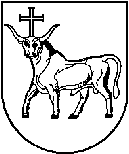 KAUNO MIESTO SAVIVALDYBĖS ADMINISTRACIJOS DIREKTORIUSKAUNO MIESTO SAVIVALDYBĖS ADMINISTRACIJOS DIREKTORIUSKAUNO MIESTO SAVIVALDYBĖS ADMINISTRACIJOS DIREKTORIUSĮSAKYMASĮSAKYMASĮSAKYMASDĖL KAUNO TECHNOLOGIJOS UNIVERSITETO VAIŽGANTO PROGIMNAZIJOS  VEIKLOS RIBOJIMODĖL KAUNO TECHNOLOGIJOS UNIVERSITETO VAIŽGANTO PROGIMNAZIJOS  VEIKLOS RIBOJIMODĖL KAUNO TECHNOLOGIJOS UNIVERSITETO VAIŽGANTO PROGIMNAZIJOS  VEIKLOS RIBOJIMO2021 m. spalio 7 d.  Nr. A-35582021 m. spalio 7 d.  Nr. A-35582021 m. spalio 7 d.  Nr. A-3558KaunasKaunasKaunasAdministracijos direktoriusVilius Šiliauskas